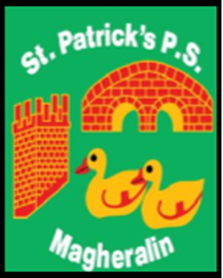 18th March 2021Dear ParentsWe are delighted to be able to formally inform you that schools have been advised by the Department of Education that there will be a return to full time face to face teaching for all children, Reception to Primary 7, from Monday 22nd March.As we prepare for the return of all of our pupils we respectfully ask that everyone adheres to the following;Please use our one-way system around the schoolChildren in classes Reception to Primary 3 should enter and exit school using the bottom (P2/3) and left side (Reception/P1) doors as they did during the first term.Children in Primary 4 or Primary 5 should go directly to their mobilesPrimary 7 should enter their classroom via the door directly opposite the carpark. Parents / Carers should wear a face covering when they enter the school groundsParents and carers should not stop to chat in the school grounds Parent and carers should ensure that the child they are bringing to/from school remains close to them at all times to avoid mixing with children from other classes.Further to this we ask, that as far as is possible only one parent/carer brings their child/ren to/from school, as this will reduce the amount of people on site at any one time.Pupils should wear their PE uniform to school each day and bring a packed lunch and bottle of water. We ask that no other items are brought to school. All schools have been advised that school managed breakfast clubs and after school activities should remain paused until at least 12 April or until advised otherwise.PHA GuidanceIn line with Covid 19 Public Health Agency Guidance, your child should not attend school if he/she displays any symptoms of the virus, including • a high temperature 
• a new, continuous cough 
• anosmia - the loss or a change in your normal sense of smell (it can also affect your sense of taste)Should your child become symptomatic throughout the school day you will be telephoned and asked take your child home from school immediately. Symptomatic children will be taken to a separate room in school, where they shall wait for you to pick them up. Please ensure that you have arrangements in place for your child to be picked up from school promptly should they become unwell.All symptomatic pupils and staff are expected to follow PHA advice and obtain a test for COVID-19.We will continue to use our Text Message service, our School Website and the Schools NI App to communicate further. We are all elated with the announcement of a full return to school for our pupils and we appreciate all of your support to date. It is our desire to keep the school open and it is only with your continued support that schools will be allowed to do this. Thank you in advance of your understanding.May God and St Patrick continue to keep us all safe.Yours sincerelyMrs M. McGrath